ПОСТАНОВЛЕНИЕ 26  февраляя  2021 года                                                                                № 17«Об изменении вида разрешенного  использования земельного участка»Руководствуясь ст.8, ст.11 Земельного кодекса Российской Федерации от 25 октября 2001 года № 136-ФЗ, п.13 ст.34 Федерального закона от 23 июня 2014 г. N 171-ФЗ "О внесении изменений в Земельный кодекс Российской Федерации и отдельные законодательные акты Российской Федерации", решением комиссии по землепользованию и застройке территорий сельского поселения Бадраковский сельсовет Бураевский район Республики Башкортостан от 26.02.2021 года, Администрация сельского поселения Бадраковский сельсовет муниципального района Бураевский район постановляет:1. Перевести  вид разрешенного использования целевое назначение земельного участка с кадастровым номером 02:17:030101:40  площадью 4934 кв.м. Адрес местоположения: Башкортостан Респ, р-н Бураевский, c/c Бадраковский, д.Калмыково,  ул. Космонавтов, д. 2  с вида  «Для ведения личного подсобного хозяйства» на вид разрешенного использования – «для размещения объектов сельскохозяйственного назначения»2. Вносимые изменения подлежат государственному кадастровому учету в Филиале ФГБУ «ФКП Росреестр» по Республике Башкортостан.3. Контроль выполнения данного постановления возлагаю на себя.               Глава сельского поселения Бадраковский сельсовет                                              И.Т.МидатовБАШКОРТОСТАН РЕСПУБЛИКАҺЫБОРАЙ РАЙОНЫ МУНИЦИПАЛЬ РАЙОНЫНЫҢ БАЗРАК АУЫЛ СОВЕТЫ
АУЫЛ БИЛӘМӘҺЕ ХАКИМИӘТЕ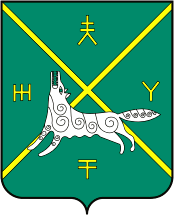 АДМИНИСТРАЦИЯ СЕЛЬСКОГО ПОСЕЛЕНИЯ БАДРАКОВСКИЙ СЕЛЬСОВЕТ МУНИЦИПАЛЬНОГО РАЙОНА БУРАЕВСКИЙ РАЙОНРЕСПУБЛИКИ БАШКОРТОСТАН